Дефектологические консультации для родителейПоддерживающая коммуникация как этап развития речи ребенкаБорисовская О.А., учитель – логопедРечь всегда имеет две стороны: импрессивную (понимание чужой речи и сохранность ее звукового состава) и экспрессивную (произнесение речевых звуков и слов). Хорошо известно, что произношение речевых звуков формируется на основе восприятия чужой речи и ее слухового анализа и синтеза. Если мы вспомним детей, глухих от рождения, то сразу обратим внимание на их дефектное произношение, которое напрямую зависит от того, что у них нарушен слуховой анализ. С другой стороны, речевой слух формируется при активной артикуляции звуков, слов и фраз, приблизительно так же, как музыкальный слух развивается при активном участии моторного пропевания.Исследование речевых функций у детей с синдромом Дауна показывает, что у них гораздо сильнее страдает устная речь, у некоторых детей она часто остается на уровне простых восклицаний и отдельных слов, не переходя к фразовой речи.Конечно, все родители с нетерпением ждут того счастливого момента, когда они начнут свободно общаться со своим малышом на удобном и привычном для нас языке. Но бывает, проходит год, второй, третий, а малыш так и не начинает произносить первые слова и не вступает с вами в речевой диалог. Родители теряются, огорчаются, и на повестку дня выходит только один вопрос: "Когда же заговорит мой ребенок?".Что нужно сделать для того, чтобы ребенок заговорил? Как помочь родителям в общении с неговорящим ребенком? И вообще, что такое общение и в каких формах оно может протекать? Вот на эти вопросы я постараюсь сегодня ответить, хотя каждый из них заслуживает глубокого изучения и пристального внимания.Сегодня мне хочется обратиться к такому важному и очень эффективному в общении понятию, как поддерживающая коммуникация, которая на определенных этапах речевого развития ребенка является основной. Что входит в это понятие и как поддерживающую коммуникацию использовать в общении с детьми с синдромом Дауна?Цель поддерживающей коммуникации заключается в том, чтобы дать ребенку язык, с помощью которого он сможет контактировать с окружающими и поймет, что общение поможет ему добиться удовлетворения его потребностей.Невербальные (несловесные) средства коммуникации являются основой, на которой строится общение с ребенком. Мимика, жесты, телодвижения, тактильные контакты, прикосновения — всё это должно подкреплять и стимулировать речевую коммуникацию. Остановимся более подробно на этих средствах.Сегодня мне хочется обратиться к такому важному и очень эффективному в общении понятию, как поддерживающая коммуникация, которая на определенных этапах речевого развития ребенка является основной. Что входит в это понятие и как поддерживающую коммуникацию использовать в общении с детьми с синдромом Дауна?
	Мимика Ученые, которые занимаются проблемами коммуникации, обнаружили, что смысл послания примерно на 35-40% передается выражением лица. Мимика — это важнейшая составляющая процесса общения с ребенком с синдромом Дауна с первых дней его рождения и на протяжении всей жизни. Мощным стимулом в общении является зрительный контакт. Здесь очень важно следить, чтобы выражение лица взрослого соответствовало тому посланию, которое передается. Родители просто обязаны все послания, которые они адресуют своему ребенку, подкреплять яркой насыщенной мимикой. Но также они должны постоянно совершенствоваться в понимании и считывании мимической информации с лица собственного малыша, поощрять и стимулировать такое общение. Выражение лица, глаз может многое рассказать о ребенке, его состоянии и самочувствии. От понимания этого взрослым во многом зависит, насколько комфортно ребенок будет себя чувствовать. Язык жестов. Часто родители весьма скептически относятся к языку жестов, боятся, что это может затормозить речевое развитие, задержать его. Научные исследования доказали обратное. Без использования языка жестов дети с синдромом Дауна, оказываясь в ситуации, когда не могут выразить свои чувства и потребности словесно, нередко просто переходят на крик или начинают так или иначе проявлять агрессию.Язык жестов помогает ребенку усваивать основные понятия, он учится влиять на окружающий мир. Важно понять, что на том этапе, когда речевое общение невозможно, жест может быть тем мостиком, который проложит путь от движения рук к первым сказанным словам. Жестовая речь всегда подкрепляется словесной, поэтому у ребенка есть возможность выбора, что повторить за вами: слово или жест. Телодвижения. По степени появления познавательные процессы можно выстроить в следующем порядке: восприятие, движение, память, внимание, речь.Чтобы заложить основу для речевого развития ребенка, нужно пройти довольно долгий путь формирования психических процессов. Здесь все звенья между собой связаны, и выпадение или несформированность одного из них препятствует процессу возникновения речи. Другими словами, нельзя перепрыгнуть с первой ступеньки на пятую и получить желанный результат.В научной литературе доказана связь между развитием движений и формированием речи.Малыш с синдромом Дауна еще не может показать вам какой-либо жест или произнести слово, но его поза, движение корпуса, рук, ног, головы могут о многом вам поведать, надо только научиться считывать информацию с внешнего облика ребенка. Движения ребенка являются средством передачи посланий, и мы должны интерпретировать его поведение как коммуникативное. Даже самые простые телодвижения, которые используются во время общения, необходимо стимулировать и поощрять. Ребенок протягивает руку на слово "здравствуй", отрицательно качает головой из стороны в сторону, демонстрируя "нет", кивает головой на "да", — всё это говорит о его стремлении идти на контакт и выражать свои чувства и желания.Как только ребенок овладеет хотя бы несколькими движениями, он с удовольствием будет включать их в свои контакты. Очень важно на самых первых этапах поддержать эту коммуникацию, и взрослым надо сопровождать свою речь телодвижениями, которые малыш наверняка попытается повторить. Все стишки, сказки, просто беседы с ребенком необходимо разыгрывать и подкреплять движениями. Движения телом, головой, руками, ногами оказывают положительное влияние и на двигательные свойства речевых органов.Поверьте, первые звуки и слова будут произнесены ребенком именно во время движения.Глобальное чтение.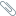 Что такое глобальное чтение? Это способ восприятия и запоминания информации (в нашем случае — написанного слова) целиком, как картинки или фотографии). Некоторые специалисты по раннему развитию отдают предпочтение этому методу при обучении маленьких детей чтению. Это же явление может использоваться для обеспечения неговорящих детей основным или вспомогательным средством общения. В таких случаях общение поддерживается с помощью специально изготовленных табличек, на которых крупным шрифтом (высотой 10 см) написаны слова.Альтернативные формы общения помогают ребенку познавать окружающий мир, позволяют налаживать отношения с ним. Обучение глобальному чтению на начальном этапе не требует даже умения говорить, но оно опирается на целенаправленное внимание и память. На первых этапах обучение глобальному чтению не должно носить абстрактный характер, его следует привязывать к конкретному предмету и его обозначению. Другими словами, если вы показываете ребенку табличку, где написано слово "яблоко", то обязательно кладете рядом реальное яблоко, на табличку со словом "ложка" вы кладете ложку и т. п. Позже можно заменять реальные предметы картинками с наложением на них табличек. Если ребенок готов удержать в поле своего внимания большой объем информации, можно расширить ряд до уровня "предмет — картинка — табличка с названием" (машина + картинка + название предмета). Обучение глобальному чтению помогает сформировать у ребенка установку на чтение: он начинает понимать, что предметы, а позже — картинки, символы и буквы содержат в себе какую-то информацию. Подводя итоги, хочется еще раз напомнить, что желанию общаться и радости от общения на первых порах должна отводиться первостепенная роль. Правильность общения находится на втором плане. Самое главное, чтобы ребенок почувствовал успех, чтобы ему захотелось общаться, поэтому обучение должно проходить на таком уровне, на котором ребенок сможет достичь этого успеха.Удачи вам!https://m.vk.com/defectolog_help?q=%23синдром_Дауна